الموضوع:	حالة التوصيات الخاضعة لعملية الموافقة البديلة (AAP)حضرات السادة والسيدات،تحية طيبة وبعد،ستجدون طياً تصويباً لجدول لجنة الدراسات 16 الملحق بالتعميم TSB AAP-91 المؤرخ 1 نوفمبر 2016.وتفضلوا بقبول فائق الاحترام والتقدير.تشيساب لي
مدير مكتب تقييس الاتصالاتالملحقات: 1Annex 1(to TSB AAP-91 Corrigendum 1)Situation concerning Study Group 16 Recommendations under AAP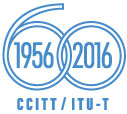 الا تحــاد  الــدولي  للاتصــالاتمكتب تقييس الاتصالات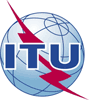 جنيف، 1 نوفمبر 2016المرجع:الهاتف:الفاكس:البريد الإلكتروني:التصويب 1TSB AAP-91AAP/CL
+41 22 730 5860+41 22 730 5853tsbdir@itu.int-	إلى إدارات الدول الأعضاء في الاتحاد؛-	إلى أعضاء قطاع تقييس الاتصالات؛-	إلى المنتسبين إلى قطاع تقييس الاتصالاتنسخة إلى:-	رؤساء لجان الدراسات في قطاع تقييس الاتصالات ونوابهم؛-	مدير مكتب تنمية الاتصالات؛-	مدير مكتب الاتصالات الراديويةRec #TitleLast Call (LC) PeriodLast Call (LC) PeriodLast Call (LC) PeriodLast Call (LC) PeriodAdditional Review (AR) PeriodAdditional Review (AR) PeriodAdditional Review (AR) PeriodAdditional Review (AR) PeriodStatusRec #TitleLC StartLC EndLC
ResultLJ
ResultAR StartAR EndAR
ResultAJ
ResultStatusH.265 (V4)High efficiency video coding (Summary)2016-10-012016-10-28H.265.1 (V2) (H.265.1 (V2))Conformance specification for ITU-T H.265 high efficiency video coding (Summary)2016-10-012016-10-28A A 